«Развитие графомоторных навыков у детей»К важному параметру школьной зрелости относится уровень развития моторики кисти ведущей руки, определяющий скорость и лёгкость формирования навыка письма. Способность к рисованию и копированию даст ребёнку возможность быстрее справиться с письмом.Письмо – это сложный навык, включающий выполнение тонких координированных движений руки. Техника письма требует слаженной работы мелких мышц кисти и всей руки, а также хорошо развитого зрительного восприятия и произвольного внимания. Неподготовленность к письму, недостаточное развитие мелкой моторики, зрительного восприятия, внимания может привести к возникновению негативного отношения к учебе, тревожного состояния ребенка в школе. Очень важно поставить руку, подготовить её к работе.В возрасте 6-7 лет для развития графического навыка следует использовать:- графический диктант;- рисование линий: прямые и фигурные дорожки;- рисование по точкам, контурам, клеточкам;- штриховки с различными направлениями движения руки, силуэтные штриховки.Развитию мелкой моторики рук помогают:- пальчиковая гимнастика;- упражнения на освоение предметных действий.Выполняя различные виды заданий. Ребёнок приобретает опыт графических движений. Важно сразу обучать ребёнка правильным приёмам действия: вести линию сверху вниз и слева направо, выполнять линии различной толщины и формы, штриховать ровно и без пробелов, не выезжая за контур.В 6-7 лет ребёнок умеет выполнять следующие виды штриховки:Прямые вертикальные (сверху вниз); 2.  Горизонтальные (слева направо);  3. Наклонные;  4. «клубочками» (круговыми движениями руки, имитирующими наматывание и разматывание нити); 5. Полукругами (чешуя у рыбы, черепица у крыши); 6. Крупными петельками;Особое внимание нужно уделить выполнению линий сложной формы одним движением кисти руки (овалы, окружности, волнистые и ломаные линии). Линии должны наноситься без отрыва руки от бумаги; при выполнении задания нельзя менять положение листа или тетради. Следует обращать внимание на правильность посадки за столом и выполнять сначала простые задания, постепенно усложняя их и увеличивая время занятия с 10 до 15-20 минут. После этого обязательно следует сделать перерыв, во время которого можно выполнить пальчиковую гимнастику или упражнения на развитие предметных действий. Регулярные занятия с ребёнком обеспечат правильное и красивое письмо.Помните! Регулярные занятия родителей с ребёнком дома по развитию графомоторных навыков обеспечат правильное и красивое письмо в будущем.Успехов Вам в воспитании ваших детей!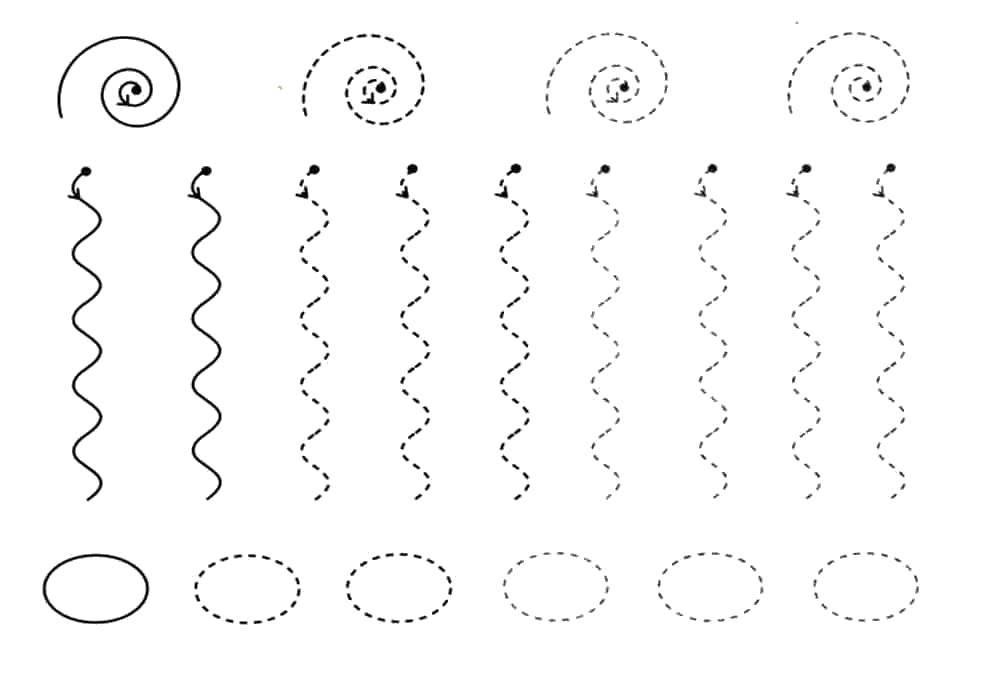 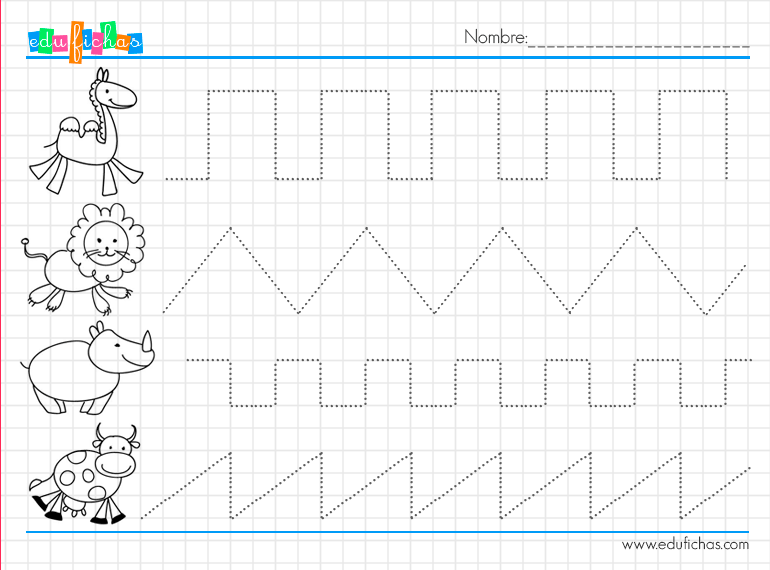 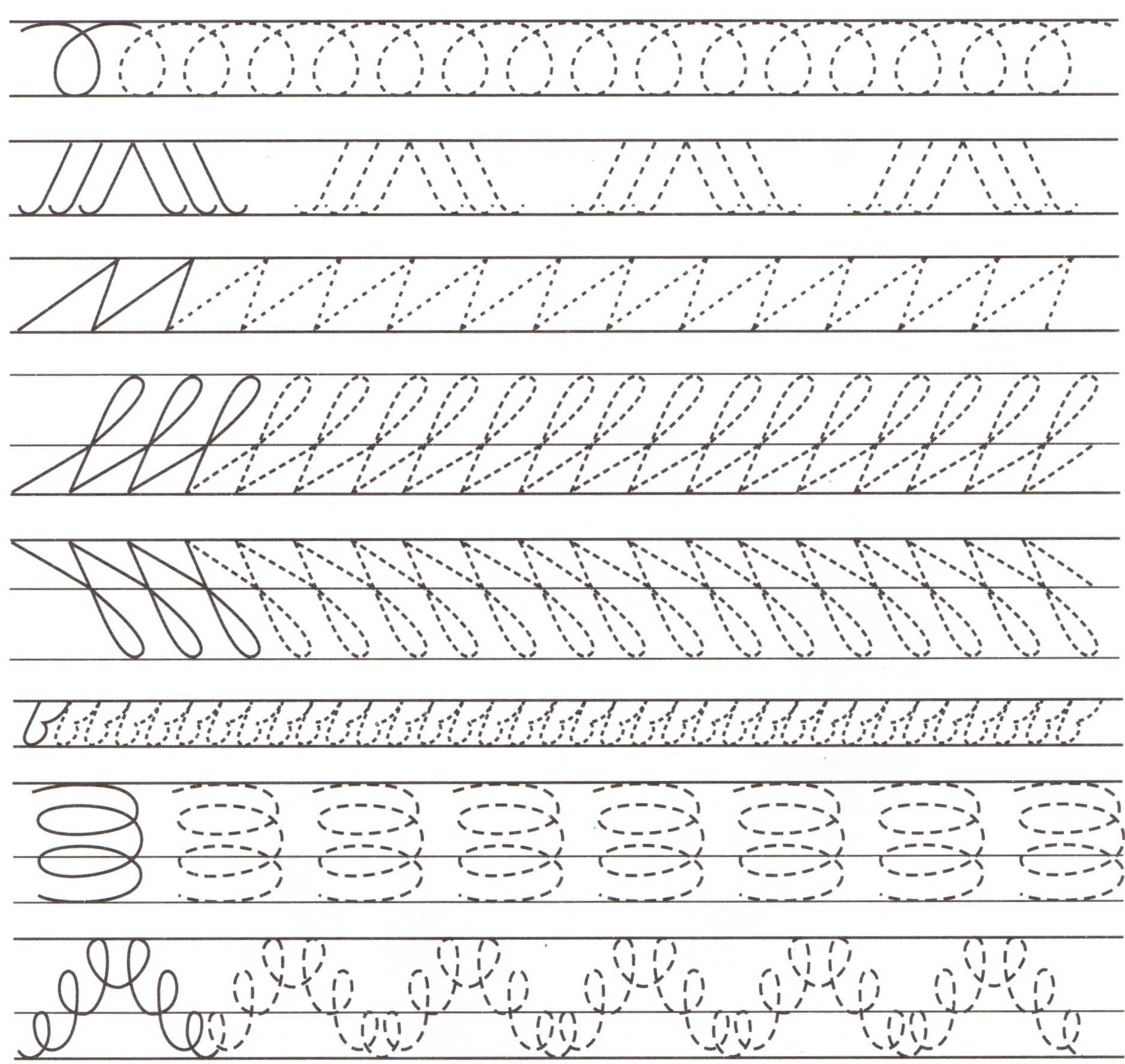 